 prins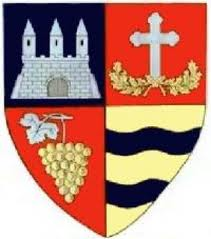 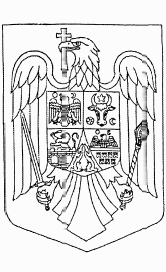                                                 ROMÂNIA                                             JUDEŢUL ARAD	     COMUNA PĂULIŞ	          Păuliş str. Eroilor nr. 2 tel/fax 0257 388101 e-mail: primariapaulis@gmail.comPROIECT DE HOTĂRÂRE  NR. 150 Din 15.12.2022      privind aprobarea înfiinţării Serviciului specializat pentru gestionarea câinilor fară stăpân la nivelul comunei Păuliș, a Regulamentului privind organizarea și funcționarea acestuia, a Studiului de oportunitate și a Caietului de sarcini privind delegarea de gestiune a serviciului,precum și a contractului de delegare prin concesiune a serviciuluiAvând in vedere:Referatul de aprobare nr. 12107/06.12.2022 a Primarului comunei Păuliş;Raportul comun al compartimentelor de specialitate financiar -contabil și Resurse umane,monitorizarea procedurilor administrative,protecția mediului și gestionarea deșeurilor,secretariat Relații cu publicul nr.12108/06.12.2022 din cadrul aparatului de specialitate al primarului;Prevederile art. 35 alin. (2) din Legea finanţelor publice locale nr. 273/2006, cu modificările şi completările ulterioare; Prevederile art. 1, alin. (1) şi art. 2, alin.(4) din Ordonanţa de Urgenţă nr. 155/2001 privind aprobarea programului de gestionare a câinilor fară stăpân, aprobată prin Legea nr. 22/2002, cu modificările şi completările ulterioare;Prevederile art. 3 şi art. 8 din Anexa la H.G. nr. 1059/2013 pentru aprobarea Normelor metodologice de aplicare a O.U.G. nr. 155/2001;Prevederile Legii nr. 205/2004 privind protecţia animalelor, republicată, cu modificările şi completările ulterioare;Prevederile Ordinului nr. 1/2014 pentru aprobarea Normelor privind identificarea şi înregistrarea câinilor cu stăpân emis de Autoritatea Naţională Sanitară Veterinară şi pentru Siguranţa Animalelor;Prevederile Legii nr. 100/2016 privind concesiunile de lucrări şi concesiunile de servicii;Prevederii Hotărârii de Guvern nr. 867/2016 pentru aprobarea Normelor metodologice de aplicare a prevederilor referitoare la atribuirea contractelor de concesiune de lucrări şi concesiune de servicii din Legea nr. 100/2016;în baza prevederilor art. 129 alin. (7), lit."s" din Ordonanţa de Urgenţă a Guvernului nr.57/2019 privind Codul administrativ ;In conformitate cu:Adresa Directiei Sanitar Veterinare Arad Nr. 14495/07.11.2022 înregistrată la Primăria comunei Păuliș cu nr. 11156/07.11.2022 ;Avizul comisiilor de specialitate nr. 1, 2 şi 3;          În  temeiul prevederilor  art.139.alin.(3) litera e) din Ordonanţa de Urgenţă a Guvernului nr.57/2019 privind Codul administrativ, cu modificările şi completările ulterioare, CONSILIUL LOCAL AL COMUNEI PĂULIŞ                                                          HOTĂRĂŞTE:Art. 1. - (1) Se aprobă înfiinţarea Serviciului de gestionare a câinilor fară stăpân al comunei Păuliș, judeţul Arad.(2) Se aprobă ca modalitate de gestiune a Serviciului de gestionare a câinilor fară stăpân al comunei Păuliș, judeţul Arad, gestiunea delegată, conform studiului de oportunitate din Anexa 1 la prezenta hotărâreArt. 2. Se aprobă delegarea  gestiunii Serviciului de gestionare a câinilor fară stăpân al comunei Păuliș numai către persoane juridice, asociaţii sau fundaţii care desfăşoară activităţi în domeniul protecţiei animalelor.Art. 3. Se aprobă Regulamentul Serviciului de gestionare a câinilor fară stăpân din comuna Păuliș, judeţul Arad, în forma prevăzută în Anexa nr. 2 şi care va deveni anexa la Contractul de delegare a gestiunii Serviciului de gestionare a câinilor fară stăpân.Art. 4. Se aprobă Caietul de Sarcini al Serviciului de gestionare a câinilor fară stăpân din comuna Păuliș, judeţul Arad, în forma prevăzută în Anexa nr. 3 şi care va deveni anexa la Contractul de delegare a gestiunii Serviciului de gestionare a câinilor fară stăpân.Art. 5. Se aprobă încheierea unui contract de delegare a gestiunii în condiţiile legii pe o perioadă de 2 ani cu posibilitatea prelungirii cu aceaşi perioadă, a Serviciului de gestionare a câinilor fară stăpân din comuna Păuliș, judeţul Arad, conform Anexei 4 la prezenta hotărâre.Art. 6. Se aprobă mandatarea domnului Turcin Ioan în calitate de primar al comunei Păuliș, judeţul Arad pentru semnarea contractului de delegare a gestiunii serviciului cu persoana juridice, asociaţia sau fundaţia câştigătoare a achiziţiei având ca obiect realizarea activităţii de gestionare a câinilor fară stăpân.Art. 7. Anexele nr. 1, 2, 3 si 4, fac parte integrantă din prezenta hotărâre;          Art. 8.  Cu ducerea la îndeplinire a prezentei hotărâri se încredinţează primarul comunei Păuliş şi aparatul de specialitate.           Art.9. (1) Prezenta hotărâre va fi adusă la cunoştinţă publică prin afişare şi va fi comunicată cu:Instituția Prefectului - Județul Arad în vederea exercitării controlului cu privire la legalitate;Primarul comunei Păuliș;Compartimentul contabilitate, urbanism şi achiziţii publice.(2) Se aduce la cunoștință publică prin grija secretarului Comunei Păuliș. Aducerea la cunoștință publică prin afișarea în monitorul oficial local pe pagina de internet www.paulis.ro.        INIȚIATOR,         PRIMAR                                                 Avizat Secretar General,    TURCIN IOAN                                                    PASCU SIMONA                                                                                           ANEXA Nr. 1 la HCL nr. __________________                                      Studiu de oportunitatePrivind delegarea gestiunii serviciul de gestionare a cainilor fara stapandin Comuna PăulișActivitatea de gestionare a câinilor fără stăpân a comunei este un serviciu public local de gospodarie comunala, organizat, coordonat, reglementat, condus, monitorizat si controlat de autoritatea administratiei publice locale. Activitatea de gestionare a cainilor fara stapan are în principal urmatoarele atributii :capturarea si transportul în adapost a cainilor fara stapan, dupa un program stabilit sau pe baza reclamatiilor scrise a persoanelor juridice si/sau fizice ;eliberarea animalelor contra unei taxe sau cu scutire de taxa pentru organizatiile de protectie a animalelor;cazarea, ingrijirea cainilor, deparazitarea, vaccinarea, sterilizarea si inregistrarea lor intr-o evidenta unica;reintoarcerea cainilor in zona de unde au fost prinsi, la cererea colectivitatii/grupului local, care isi va asuma in scris raspunderea pentru ocrotirea cainilor tratati;eutanasierea cainilor de catre personal specializat al serviciului public de gestionare a câinilor fără stăpân, cu respectarea prevederilor legale;adoptia si revendicarea animalelor fara stapan ;satisfacerea cerintelor si nevoilor comunitatii locale cum ar fi actionarea în cel mai scurt timp dupa diferite sesizari din partea cetatenilor cu privire la disconfortul produs de cainii fara stapan ;protectia si conservarea mediului natural ;mentinerea conditiilor sanitare în conformitate cu normele de igiena si sanatate.Utilizatorii/beneficiarii serviciilor de gestionare a câinilor fără stăpân sunt:Unitatea administrativ teritoriala a comunei Păuliș ;Cetatenii :persoane fizice si asociatii de locatari sau proprietari, locuitori ai comunei;Agenti economici care isi desfasoara activitatea pe teritoriul comunei Păuliș ;Institutii publice cu sedii sau puncte de lucru în Comuna Păuliș.Serviciul de gestionare a câinilor fără stăpân va asigura:imbunatatirea conditiilor de viata ale cetatenilor;dezvoltarea durabila a serviciilor;protectia cetatenilor, animalelor , apei si solului ;protectia mediului înconjurator.Autoritatile administratiei publice locale actioneaza in numele si in interesul comunitatilor locale pe care le reprezinta si raspund fata de acestea pentru:modul in care gestioneaza si administreaza infrastructura edilitar-urbana a comunei Păuliș;modul in care organizeaza, coordoneaza si controleaza serviciul de gestionare a câinilor fără stăpânAutoritatile administratiei publice locale au urmatoarele atributii:stabilirea strategiilor de dezvoltare si functionare a serviciul de gestionare a câinilor fără stăpân ;luarea initiativelor si adoptarea hotararilor privitoare la serviciul de gestionare a câinilor fără stăpân;exercitarea competentelor si responsabilitatilor ce le revin potrivit legislatiei in vigoare, referitoare la serviciul de gestionare a câinilor fără stăpân .Situatia la ora actualaLa ora actuala, serviciul de gestionare a câinilor fără stăpân în Comuna Păuliș este nefuncţional.Descrierea activitatii de gestionare a cainilor fara stapanServiciul de gestionare a cainilor fara stapan se realizeaza prin instituirea de norme privind transportul si îngrijirea animalelor fara stapan care prezinta un grad ridicat de pericol social .Deasemeni va asigura protectia cainilor conform principiilor europene de protejare a animalelor concomitent cu protectia cetatenilor din unitatea admiistrativ teritoriala.Serviciul specializat de gestionare a câinilor fără stăpân va realiza urmatoarele:capturarea cainilor fara stapan, pe baza reclamatiilor scrise si verbale ale persoanelor fizice sau juridice cu respectarea urmatoarelor:capturarea cainilor se va face de catre personalul angajat al operatorului serviciului delegat, care trebuie sa fie format din persoane instruite in acest sens;capturarea cainilor nu se va face prin aplicarea unui tratament brutal, iar persoanele care captureaza cainii fara stapan vor fi in mod obligatoriu vaccinate antirabic;persoanele care captureaza cainii vor lucra in echipe de cate doi plus soferul mijlocului de transport si vor purta echipamentul de protectie adecvat;personalul calificat poate captura cainii cu crose speciale sau cu plase. Pentru capturare se vor folosi crosele speciale formate din tije de aluminiu, avand la capat o bucla care poate sa gliseze sau care se poate strange in jurul gatului cainelui, pentru a permite persoanei calificate sa tina cainele la distanta si sa-l poata manipula. Bucla trebuie fixate la largimea dorita, pentru a evita strangularea animalului, mecanismul de declansare rapida fiind utilizat pentru eliberarea cainelui in caz de urgenta sau atunci cand este pus in cusca. De asemenea, cainii mai pot fi capturati cu ajutorul custilor capcana, in care se introduce mancare si care sunt dotate cu usi mobile care cad dupa intrarea animalului in cusca.cainii foarte agresivi, situati in spatii inaccesibile sau suspecti de a fi turbati, pot fi imobilizati cu ajutorul armelor pentru captura cu sageata care utilizeaza gazul carbonic comprimat sau cu cartuse cu percutie pentru propulsarea unor seringi sau sageti care permit injectarea cu produse imobilizante;pentru imobilizare se vor utiliza numai substante aprobate de organele sanitar veterinare, prin injectare pe cale intramusculara, cu respectarea prescriptiilor medicale, ea fiind putin periculoasa pentru trecatori; poate fi utilizata si orice alta asociere de produse autorizate cu respectarea legislatiei in vigoare;este interzisa utilizarea armelor pentru capturarea cateilor, acestia putand fi raniti grav;transportarea acestora la baza de gestionare a câinilor fără stăpân cu respectarea urmatoarelor:autovehiculele de transport trebuie sa ofere animalelor siguranta, securitate, protectie impotriva intemperiilor naturii si aerisire adecvata;custile în care vor fi transportaţi câinii vor fi alese in functie de talia animalului, ele trebuind sa fie mai lungi decat corpul animalului;pentru animalele moarte respectiv bolnave vor exista custi separate;autovehiculele vor fi curate si vizibil marcate cu denumirea serviciului de gestionare a cainilor fara stapan si cu nr. de telefon;autovehiculele trebuie sa fie dotate cu urmatorul echipament: plasa, scara, custi metalice sau din fibra de sticla, instrumente pentru prindere, trusa de prim ajutor;soferii autovehiculelor trebuie sa fie instruiti, sa acorde ajutor animalelor bolnave;se interzice efectuarea eutanasiei in autovehiculele de transport pentru caini;Eliberarea animalelor contra unei taxe sau cu scutire de taxa pentru organizatiile de protectie a animalelor, daca fac dovada ca poseda adaposturi amenajate conform normelor prezentului regulament si daca au asigurata asistenta medicala veterinara calificata si autorizata. Inainte de eliberare cainii vor fi sterilizati, vaccinati antirabic si tatuati;Cazarea cainilor se va face la centrul (baza) de gestionare a câinilor fără stăpân care trebuie sa indeplineasca urmatoarele cerinte:-sa permita cazarea cainilor in custi separate pentru a reduce stresul asupra lor si pentru a putea controla bolile;cainii vor fi separati dupa urmatoarele criterii:stare de sanatatevarstasexgrad de agresivitatepardoselile vor fi executate din ciment care a fost etansat si care permite o curatare si dezinfectare usoara, iar pentru a evita baltirea apei in exces vor fi inclinate spre o retea de canalizare;peretii dintre custi trebuie sa aiba cel putin 185 cm inaltime, trebuie sa impiedice scurgerea apelor si dejectiilor de la o cusca la alta;peretii custilor vor fi confectionati din unul din urmatoarele materiale: caramida tencuita si vopsita; metal incastrat in beton; beton; plasa de sarma.deasupra peretilor despartitori se pune o plasa de sarma la inaltimea de 60 cmcustile exterioare pot fi confectionate din plasa pe stalpi metalici sau din lemn;adapostul trebuie sa aiba drenaj si instalatii corespunzatoare pentru depozitarea incarcaturii de deseuri zilnice;trebuie sa existe un control in ceea ce priveste incalzirea, ventilatia si umiditatea corespunzatoare, in vederea asigurarii confortului animalelor, personalului si publicului vizitator;in toate zonele cu custi trebuie sa existe un mijloc de circulare a aerului, fie cu ajutorul ventilatoarelor de evacuare, fie cu ajutorul unor ferestre care sa poata fi deschise;custile exterioare vor fi acoperite;Adapostirea cainilor in cadrul centrului de gestionare a câinilor fără stăpân se va face dupa cum urmeaza:in custi individuale cu respectarea urmatoarelor dimensiuni:pentru caini de talie mare: 120 cm x 160 cmpentru caini de talie mijlocie: 110 cm x 148 cmpentru caini de talie mica: 91 cm x 122 cmcustile commune nu trebuie sa adaposteasca mai mult de 4 caini pe o suprafata de 6,5 mplocurile imprejmuite trebuie sa aiba urmatoarele dotari:sa existe apa potabila in permanenta,vasele pentru alimentare sa fie curate si dezinfectate zilnic si intotdeauna inaintea aducerii unui nou animal in cusca,vasele pentru alimentare sa fie asezate astfel incat cainii sa nu poata urina sau defeca in ele si sa poata fi curatate si dezinfectate usor,daca spatiile nu sunt incalzite, se pun obligatoriu scanduri pentru odihna si culcusuri ;pentru culcusurile cainilor tineri se vor folosi pături, prosoape, cutii de carton, care pot fi curatate si dezinfectate usor.Preluarea, inregistrarea, consultarea si trierea cainilor adusi in centru se face intr-un spatiu destinat acestei activitati, suficient de spatios si igienizat astfel incat sa asigure spatiul necesar pentru miscarea personalului, a persoanelor care vin pentru adoptii.Tratarea cainilor se va face intr-un spatiu cu destinatia de chirurgie sau in mai multe spatii functie de capacitatea centrului, spatii care vor respecta normele sanitar veterinare in vigoare. In aceste sali se vor efectua interventiile chirurgicale de sterilizare a animalelor, precum si eutanasierea.Controlul bolilor se efectueaza zilnic fiecarui animal din centru, orice eveniment medical va fi inregistrat in fisa individuala si in registrul central. Examinarea se va face de medical veterinar al centrului sau in lipsa acestuia de catre tehnicianul veterinar. Personalul centrului va fi instruit sa recunoasca semnele de boala si sa le aduca la cunostinta personalului veterinar.Hranirea cainilor in centru se face pe durata de viata dupa cum urmeaza:- cateii in varsta de 6-12 saptamani vor fi hraniti de 3 ori pe zi, cainii in varsta de peste 12 saptamani vor fi hraniti de doua ori pe zi iar cainii de peste un an vor fi hraniti o data pe zi.hrana trebuie sa fie intotdeauna proaspata, iar hrana uscata va fi administrata individual si supravegheat.Intretinerea curateniei se face prin curatirea, spalarea si dezinfectia fiecarei custi sau boxe, operatii efectuate zilnic si inainte de intrarea unui nou animal. Se va avea in vedere ca pe perioada efectuarii curateniei apa si dezinfectantul sa nu vina in contact cu animalele.Reintoarcerea cainilor in zona de unde au fost prinsi, la cererea colectivitatii/grupului local, care isi va asuma in scris raspunderea pentru ocrotirea cainilor tratati cu interdictia de a-i lasa liberi pe domeniul public sau abandonul acestora dupa achitarea cheltuielilor ocazionate de stationarea in centru. Eliberarea se face dupa, sterilizare, vaccinare antirabica, tatuare si aplicarea zgarzii cu placuta numerotata.Eutanasierea cainilor bolnavi de catre personal specializat al serviciului public de gestionare a câinilor fără stăpân.Aceasta activitate se va efectua de catre un medic veterinar cu substantele prevazute de legislatia in vigoare si prin procedeele acceptate de normele sanitar veterinare, cu obligatia ca procedeele si substantele utilizate sa nu provoace chinuirea animalelor. Se eutanasieaza cainii bolnavi cronici, bolnavi incurabili si cei cu comportament agresiv. Aceasta operatie se va face doar de catre medici veterinar care poseda atestatul de libera practica eliberat de Colegiul medicilor veterinar, fiind strict interzisa oricarei alte persoane neautorizate.Receptionarea situatiilor privind cainii eutanasiati vor fi certificate de un reprezentant al Directiei Sanitar Veterinara, Arad.Asigurarea adaposturilor temporare pentru caini, cu avizul serviciului de specialitate sanitar-veterinar, unde pot fi cazati contra cost caini cu stapani.Asigurarea de spatiu pentru eutanasiere si depozitarea cadavrelor in vederea transportului la incinerator. Aceste spatii nu sunt deschise vizitarii persoanelor straine.Serviciul de gestionare a cainilor fara stapan se realizeaza prin instituirea de norme privind transportul si îngrijirea animalelor fara stapan care prezinta un grad ridicat de pericol social .Deasemeni va asigura protectia cainilor conform principiilor europene de protejare a animalelor concomitent cu protectia cetatenilor din unitatea admiistrativ teritoriala.Activitatile care se vor realiza in cadrul serviciului de gestionare a câinilor fara stapan sunt urmatoarele :- Capturarea cainilor fara stapan se va face pe baza reclamatiilor scrise ale persoanelor fizice sau juridice, sau legislația în domeniu, adoptată pentru a crea obligații în sarcina autorităților publice și a proprietarilor de câini, pentru asigurarea siguranței cetățenilor.Modalitati de organizare a serviciului de gestionare a cainilor fara stapan  Gestiunea acestui serviciu se poate poate fi realizata în doua modalitati- gestiune directa si gestiune delegata, alegerea formei de gestiune se face prin hotarare a consiliului local .Gestiunea directaÎn cazul gestiunii directe, autoritatile administratiei publice locale îsi asuma nemijlocit toate responsabilitatile privind organizarea, conducerea, administrarea si gestionarea acestui serviciu a cainilor fara stapan.Gestiunea directa se realizeaza prin intermediul unor operatori de drept public înfiintati la nivelul unitatilor administrativ teritoriale, în baza hotararilor de dare în administrare adoptate de autoritatile deliberative ale acestora.    Intrucît finanțarea serviciului din bugetul local presupune înființarea unui compartiment specializat sau un serviciu public funcțional imposibilde acoperit în momentul de față, se propune alegerea ca formă de gestiune -GESTIUNEA DELEGATĂ care presupune realizarea acestuia prin intermediulunor operatori /prestatori de servicii specializați, costurile pentru comuna noastră fiind mult mai mici iar calitatea serviciului fiind asigurată în acest mod.Gestiunea delegataPrin aceasta modalitate de gestiune a serviciului public, autoritatile publice locale pot apela la unul sau mai multi operatori de servicii publice, carora le încredinteaza, în baza unui contract de delegare a gestiunii sau de concesiune, gestiunea propriu zisa a serviciului de gestionare a cainilor fara stapan , precum si administrarea si exploatarea sistemelor publice necesare în vederea realizarii acestora.În procesul delegarii, Consiliul Local al comunei Păuliș, pastreaza perogativele privind adoptarea politicilor si strategiilor de dezvoltare a serviciului de gestionare a cainilor fara stapan, precum si dreptul de a urmari, controla si supraveghea modul de respectare si de îndeplinire a obligatiilor contractuale asumate de operatori, calitatea serviciilor prestate, modul de administrare, exploatare si conservare a sistemelor publice încredintate prin contractul de delegare.Procedura privind delegarea gestiunii sau concesionarea serviciului de gestionare a cainilor fara stapan se realizeaza în conformitate cu Legea nr. 100/2016 privind concesiunile de lucrari si servicii cu modificarile si completarile ulterioare, precum si Legea serviciilor comunitare de utilitati publice nr. 51/2006 cu completarile si modificarile ulterioare.Activitatile specifice de utilitate si interes public se organizeaza si se desfasoara pe baza caietului de sarcini si a regulamentului de serviciu prin care se stabilesc nivelel de calitate, indicatorii de performanta, conditiile tehnice, raporturile operator-utilizator, precum si modul de tarifare, facturare si incasare a contravalorii serviciilor prestate, elaborate si aprobate de catre consiliul local.Prin realizarea delegarii de gestiune se vor putea obtine urmatoarele avantaje :cresterea calitatii serviciilor de gestionare a câinilor fără stăpân, datorita selectionarii concesionarului pe baza unor criterii care vor evalua organizarea, indicatorii de performanta, dotarile tehnice ;vor fi semnalate, de asemenea, toate aspectele ce sunt de natura sa afecteze viata si sanatatea oamenilor;cetatenii comunei vor avea siguranta mai mare pe domeniul public nemaifiind practic agresati de cainii fara stapan;prin atragerea de fonduri de la organizatii, fundatii, se vor pastra cainii conform noii legislatii;se vor utiliza solutii moderne pentru prinderea cainilor astfel incat sa nu fie chinuiti.Motivele care justifica realizarea delegarii gestiunii serviciul de gestionare a câinilor fără stăpân Motive de ordin legislativIn conformitate cu Legea nr.51/2006 privind serviciile comunitare de utilităţi publice, cu modificările ulterioare, Ordonanta Guvernului nr.71/2002 privind organizarea si functionarea serviciilor publice de administare a domeniului public si privat de interes local, aprobata cu modificari prin Legea nr. 3/2003 si Hotararii nr. 955/2004 pentru aprobarea reglementarilor cadru de aplicare a Ordonantei Guvernului nr. 71/2002 privind organizarea si functionarea serviciilor publice de administrare a domeniului public si privat de interes local, gestionarea serviciul public de gestionare a câinilor fără stăpân se propune a se realiza prin delegarea gestiunii, in conformitate cu prevederile Regulamentului-cadru de organizare si functionare, Contractul-Cadru de delegare si Caietul de sarcini.Legislatia in domeniul delegarii serviciului public de gestionare a câinilor fără stăpân, este reprezentata de:0 Ordonanta Guvernului nr.71 din 29 august 2002 privind organizarea si functionarea serviciilor publice de administrare a domeniului public si privat de interes local;0 Legea nr. 10/2020 pentru modificarea şi completarea Ordonanţei Guvernului nr. 71/2002 privind organizarea şi funcţionarea serviciilor publice de administrare a domeniului public şi privat de interes local;0 Legea nr. 98/2016 privind atribuirea contractelor de achizitie publica, a contractelor de concesiune de lucrari publice si a contractelor de concesiune de servicii, modificata si completata prin Legea nr.148/2020 ;0 Ordonanta de Urgenta a Guvernului nr.155 din 21 noiembrie 2001privind aprobarea programului de gestionare a cainilor fara stapan ;0 Legea nr.227 din 23 aprilie 2002 pentru aprobarea Ordonantei de urgenta a Guvernului nr.155/2001 privind aprobarea programului de gestionare a cainilor fara stapan ;0 Legea nr.391 din 30 octombrie 2006 pentru modificarea Ordonanţei de urgenţă a Guvernului nr. 155/2001 privind aprobarea programului de gestionare a câinilor fără stăpân ;0 Ordinul nr.119/2014 pentru aprobarea Normelor de igienă şi sănătate publică privind mediul de viaţă al populaţiei;0 Legea nr.205 din 26 mai 2004 privind protectia animalelor,republicată,cu modificările și completările ulterioare;0 Legea nr.9 din 11 ianuarie 2008 pentru modificarea şi completarea Legii nr. 205/2004 privind protecţia animalelor;0 Ordonanta Guvernului nr.21 din 30 ianuarie 2002 privind gospodarirea localitatilor urbane si rurale.Motive de ordin economico-financiar Intrucît finanțarea serviciului din bugetul local presupune înființarea unui compartiment specializat sau un serviciu public funcțional imposibilde acoperit în momentul de față, se propune alegerea ca formă de gestiune -GESTIUNEA DELEGATĂ care presupune realizarea acestuia prin intermediulunor operatori /prestatori de servicii specializați, costurile pentru comuna noastră fiind mult mai mici iar calitatea serviciului fiind asigurată în acest mod.Argumentele care stau la baza concesionarii prin licitatie publica a serviciul de gestionare a câinilor fără stăpân, constau in:Conform Caietului de sarcini, operatorul are obligaţia să amenajeze centrul, astfel scutind beneficiarul de cheltuielile de investiţii.Personalul si organizarea operatorului de gestionare a câinilor fără stăpân conform criteriilor de selectie, ofertantii vor primi puncte la evaluare pentru angajarea fortei de munca pe plan local. Aceasta inseamna ca operatorul de gestionare a câinilor fără stăpân este incurajat sa angajeze personal calificat si necalificat pe plan local, ceea ce va duce la scaderea numarului de someri si, implicit, la o crestere a puterii de cumparare in comuna.Prin realizarea de licitatie deschisa se va putea obtine selectarea unui concesionar care sa ofere raportul optim intre pret (mic) al tarifelor si calitate (ridicata) a serviciilor.Posibilitatea de a obtine tarife cat mai mici pentru o calitate ridicata, va permite Primariei Păuliș sa reduca costurile pentru aceasta activitateMotive legate de protecţia mediuluiDotarea Centrului conform legislatiei in vigoare, fapt care va elimina posibilitatile de poluare a domeniului public (materialele utilizate la tratamentele medicale vor fi trimise la incinerare, de asemenea si cadavrele la societăţi specializate pentru preluarea acestora ) .De asemenea, Caietul de sarcini va stipula obligativitatea folosirii intregului parc de masini si utilaje ofertat, doar pentru activitatea de gestionare a câinilor fără stăpân de pe raza comunei Păuliș si un mijloc de transport autorizat pentru cadavre.Criteriile de selectie vor favoriza ofertantii care detin certificarea sistemului de management al calitatii conform ISO 9001 si certificarea sistemului de management al mediului conform ISO 14001, ISO 18001 ceea ce se va traduce printr-o garantie a calitatii serviciilor oferite si a protejarii mediului,Procedura de delegare a gestiuniiÎn conformitate cu prevederile art. 7, alin (5) din Legea nr. 98/2016 provind achizitiile publice, cu modificarile si completarile ulterioare, delegarea serviciului de gestionare a cainilor fara stapan a comunei Păuliș se va face prin achizitie directa de servicii.Durata estimata a contractuluiDurata estimata a contractului este de 2 ani, conform cerintelor Legii nr. 10/2020.INIŢIATOR,PRIMARTURCIN IOANCONTRACT DE DELEGARE A GESTIUNII /ACHIZIŢIE PUBLICĂ                 Pentru gestionarea câinilor fără stăpân din comuna Păuliș                                                 Nr. ____________________În temeiul Legii nr.98/2016 privind achiziţiile publice, a OUG nr.155/2001 actualizată, privind aprobarea programului de gestionare a câinilor fără stăpân şi a H.G. nr.1059/2013 pentru aprobarea Normelor metodologice de aplicare a O.U.G 155/2001 privind aprobarea programului de gestionare a câinilor fără stăpân şi a Legii nr.258/2013 pentru modificarea şi completarea Ordonanţei de Urgenţă a Guvernului nr. 155/2001 privind aprobarea programului de gestionare a câinilor fără stăpân, s-a realizat prezentul contract în următoarele condiţii:CAPITOLUL IPĂRŢI CONTRACTANTE	, cu sediul în 	 str	nr	, judeţul 	 ,C.I.F 	 , tel	, fax	,cont bancar 	,deschis la Trezoreria , reprezentată prin 	 - primar, în calitate deBENEFICIAR,ŞiSC	/Asociaţia/Fundaţia	, cu sediul în 	str	nr	, judeţul 	 , C.I.F 	 , tel	,fax	,cont bancar 	, deschis la Trezoreria ,reprezentată prin 	- primar, în calitate de PRESTATOR.CAPITOLUL IIDISPOZIŢII SPECIALE Obiectul contractuluiArt.2. Obiectul contractului îl constituie gestionarea câinilor fără stăpân din comuna PĂULIȘ  şi anume: Capturarea câinilor fără stăpân şi transportarea acestora la adăpostul privat al	Preluarea, înregistrarea, consultarea, trierea şi adăpostirea câinilor fără stăpân duşi la adăpost se va desfăşura într-un spaţiu destinat acestei activităţi unde se vor desfăşura activităţile de microcipare, deparazitare, vaccinare şi înregistrarea lor într-o evidenţă unică; Hrănirea şi îngrijirea câinilor fără stăpân 14 zile lucrătoare în adapostul nostru.Transportul cainilor-sa transporte cainii capturati la Adapostul privat	conform contractului de prestari servicii si parteneriat. Sa facapromovarea cainilor in vederea adoptiilor acestora si sa i mentina obligatoriu in adapost 14 zile lucratoare.Cainii nerevendicati sau neadoptati dupa 14 zile lucratoare se vor eutanasia .Eutanasierea cainilor se va face in baza unei DECIZII DEEUTANASIERE semnata de un imputmicit al primarului UAT de unde se captureaza acesti caini.Cainii capturati vor ramane in proprietatea Consiliului Local de pe raza UAT Păuliș pana la revendicarea,adoptia sau eutanasierea acestora.ObiectiveArt.3. Obiectivele autorităţii contractante: îmbunătăţirea condiţiilor de viaţă a populaţiei,reducerea numarului de caini si prevenirea zoonozelor. protecţia şi conservarea mediului înconjurător şi a sănătăţii populaţiei; respectarea cerinţelor din legislaţia în vigoare privind gestionarea câinilor fără stăpân.Durata contractuluiArt.4.(1) Durata pentru care se încheie contractul de achiziţie publică pentrugestionarea câinilor fără stăpân din comuna Păuliș este de	an dela data semnării cu drept de prelungire, prin act adiţional ,cu acordul părţilor, în condiţiile legii.În cazul în care beneficiar/ prestator nu doreşte prelungirea contractului la expirarea acestuia, va anunţa în scris cealaltă parte contractantă, cu cel puţin 10 zile înainte de expirarea termenului contractual .Pe durata stabilită la alin.(1) se interzice operatorului subconcesionarea gestionării câinior fără stăpân.Drepturile şi obligaţiile părţilorArt.5. Beneficiarul are următoarele drepturi:de a solicita prestatorului, la încheierea contractului, prezentarea tuturor autorizaţiilor şi avizelor necesare funcţionării şi desfăşurării activităţilor contractate, de a refuza, în condiţii justificate, aprobarea ajustării tarifelor propuse de operator; de a verifica şi controla modul de realizare a gestionării câinilor fără stăpân, precum şi modul în care este satisfăcut interesul public;de a verifica respectarea obligaţiilor asumate prin contract.Art.6. Prestatorul are următoarele drepturi:de a încasa contravaloarea serviciului prestat, corespunzător tarifului aprobat; de a exploata în mod direct, pe riscul şi pe răspunderea sa, activităţile şi serviciile publice care fac obiectul contractului de delegare a gestiunii;de a propune modificarea şi/sau completarea prezentului contract, în cazul modificării reglementărilor şi/sau a condiţiilor tehnico-economice care au stat la baza încheierii acestuia.Art.7. Beneficiarul are următoarele obligaţii: să împuternicească o persoană care să ţină evidenţa câinilor capturaţi şi care să emită decizii de eutanasiere în cazul în care după trecerea unui termen de 14 zile lucrătoare câinii capturaţi şi transportaţi nu au fost revendicaţi sau adoptaţi, să achite contravaloarea prestaţiilor efectuate de concesionar, conform clauzelor contractuale;să menţină echilibrul contractual şi să respecte angajamentele asumate faţă de prestator prin prezentul contract; să notifice prestatorul de apariţia oricăror împrejurări de natură să aducă atingere drepturilor acestuia.Art.8. Prestatorul are următoarele obligaţii: să prezinte, la încheierea contractului, toate autorizaţiile şi avizele necesare funcţionării şi desfăşurării activităţilor contractate, să asigure mijloacele de transport destinate câinilor fără stăpân care vor fi vizibil marcate cu denumirea Asociaţiei Sprijină Câinii, cu numărul de telefon şi indicativul mijlocului de transport, dotate cu cuşti individuale fixate corespunzător pentru a preveni deplasarea lor în timpul călătoriei şi ventilate corespunzător; să folosească substanţe stupefiante şi psihotrope la imobilizarea câinilor fără stăpân numai cu respectarea prevederilor legale în vigoare. să facă dovada deţinerii unui spaţiu de adăpostire pentru animalele fără stăpân capturate autorizat din punct de vedere sanitar-veterinar, dimensionat suficient pentru cazarea de animale. Acest spaţiu va cuprinde atât cuşti individuale şi comune, betonate, uşor de curăţat, cât şi de triaj în care vor fi cazate animalele capturate înainte de examinarea acestora de către medicul veterinar şi distribuirea în boxele individuale să asigure tuturor animalelor cazate în adăpost hrană şi apă în cantitate suficientă, tratament medical, îngrijire şi atenţie, în conformitate cu prevederile Art.5 din Legea nr. 205/2004 privind protecţia animalelor, cu modificările şi completările ulterioare şi în concordanţă cu prevederile Anexei nr. 1 la O.U.G. nr.155/2001 să identifice prin microcipare şi să înregistreze câinii adoptaţi în Registrul de evidenţă a câinilor fără stăpân; să asigure obţinerea certificatului sanitar-veterinar pentru deşeurile de origine animală ridicate de pe domeniul public sau rezultate în urma activităţilor prestate (animale eutanasiate, animale moarte); să efectueze întreţinerea şi reparaţiile curente ale maşinilor şi utilajelor cu care îşi desfăşoară activitatea încât să menţină funcţionalitatea permanentă a acestora;să deţină un site de promovare a câinilor capturati. să respecte angajamentele luate prin contractul de servicii, precum şi a legislaţiei, normelor, prescripţiilor şi regulamentelor privind igiena muncii, protecţia muncii, gospodărirea apelor, protecţia mediului, prevenirea şi combaterea incendiilor; să respecte legislaţia şi reglementările în vigoare aplicabile gestionării câinilor fără stăpân, precum şi indicatorii de performanţă;să nu subdelege/subcontracteze activitatea de gestionare a câinilor fără stăpân din comuna Păuliș, în tot sau în parte, altor operatori,în cazul în care sesizează existenţa sau posibilitatea existenţei unei cauze de natură să conducă la imposibilitatea realizării obiectivelor, va notifica de îndată acest fapt autorităţii contractante, în vederea luării măsurilor ce se impun pentru asigurarea continuităţii activităţii.Programul prestaţiilor Plata serviciilor de către concedent.Art.9. (1) Beneficiarul va plăti pentru serviciile prestate (respectiv pentru serviciile de capturare, transport şi examen clinic general, întreţinerea şi hrănirea în adăpost a populaţiei canine pentru 14 zile lucrătoare, vaccinare polivalentă/rabie, sterilizare femelă/castrare mascul, microcipare, tratament deparazitare internă şi externă, eutanasiere/ incinerare) pentru câinii capturaţi de pe domeniul public şi privat al comunei Păuliș.Pentru fiecare zi de întârziere a plăţii facturilor emise de către executant, care depăşeşte termenul de plată prevăzut la art.9 alin.(6) şi alin.(7), achizitorul este obligat la plata unei penalităţi în cuantum de 0,1% din suma neachitată pentru fiecare zi de întârziere.TarifeArt.10.(1) Prestatorul va presta serviciile la tarifele aprobate prin Hotărâre a Consiliului Local al comunei Păuliș.Preţul pentru activitatea de gestionare a câinilor fără stăpân dinComuna Păuliș este de ______ lei/câine (fără T.V.A) .Tariful unitar/câine capturat este de ________ lei fara TVA.La încasarea preţului concesionarul trebuie să facă dovada numărului de câini capturaţi şi transportaţi(5) Valoarea contractului este de	lei , fara TVA.Răspunderea contractualăArt.11.(1) Nerespectarea dovedită de către părţile contractuale a obligaţiilor prevăzute în prezentul contract atrage răspunderea contractuală a părţilor în culpă.(2) Partea în culpă este obligată la plata penalităţilor, precum şi la despăgubiri, în funcţie de prejudiciul produs, iar dacă acestea nu acoperă integral prejudiciul, pentru partea neacoperită este obligată la plata de daune-interese.Forţa majorăArt.12. (1) Niciuna dintre părţile contractante nu răspunde de neexecutarea la termen sau/şi de executarea în mod necorespunzător, total ori parţial, a oricărei obligaţii care îi revine în baza prezentului contract de delegare a gestiunii, dacă neexecutarea sau executarea necorespunzătoare a obligaţiei respective a fost cauzată de forţa majoră. Partea care invocă forţa majoră este obligată să notifice celeilalte părţi în termen de 48 de ore producerea evenimentului, precum şi dovada forţei majore şi să ia toate măsurile posibile în vederea limitării consecinţelor lui.Dacă în termen de 30 de zile de la producere, evenimentul respectiv nu încetează, părţile au dreptul să îşi notifice încetarea de plin drept a prezentului contract de delegare a gestiunii fără ca vreuna dintre ele să pretindă daune- interese.Întârzierea sau neexecutarea obligaţiilor asumate din motive de forţă majoră nu atrage pentru nici una dintre părţi penalizări sau compensaţii.Condiţii de redefinire a clauzelor contractualeArt.13.(1).Modificarea prezentului contract se face numai prin act adiţional încheiat între părţile contractante, după aprobarea acestuia prin HCL.Beneficiarul poate modifica unilateral partea reglementară a prezentului contract cu notificarea prealabilă( cu 10 de zile) a prestatorului, din motive excepţionale legate de interesul naţional sau local, după caz.În cazul în care modificarea unilaterală a contractului îi aduce un prejudiciu, prestatorul are dreptul să primească fără întârziere o justă despăgubire.În caz de dezacord între Beneficiarul şi Operator cu privire la suma despăgubirii, aceasta va fi stabilită de către instanţa judecătorească competentă, perioadă în care prestatorul are obligaţia să respecte obligaţiile contractuale.Art.14. Prezentul contract nu poate fi modificat prin act adiţional, în sensul introducerii în obiectul acestuia a unei activităţi care nu a făcut obiectul delegării gestiunii.Art.15. Contractul poate fi modificat în cazul în care orice prevederi ale acestuia devin discordante cu reglementările în domeniu din legislaţia naţională sau legislaţia comunitară, cu menţinerea echilibrului contractual.Clauze privind menţinerea echilibrului contractualArt.16.(1) Părţile vor urmări permanent menţinerea echilibrului contractual al delegării gestionării câinilor fără stăpân din comuna Păuliș.(2) Raporturile contractuale dintre Beneficiarul şi Operator se bazează pe principiul echilibrului financiar al delegării între drepturile care îi sunt acordate prestatorului şi obligaţiile care îi sunt impuse.Încetarea contractului de delegare a gestiuniiArt. 17.Prezentul contract de delegare a gestiunii încetează în următoarele situaţii:La expirarea duratei stabilite prin contract,Prin denunţare unilaterală a contractului din partea prestatorului, cu anunţarea în scris a beneficiarului cu cel puţin 10 zile înainte; În cazul nerespectării obligaţiilor contractuale de către prestator, prin reziliere unilaterală de către beneficiar; În cazul nerespectării obligaţiilor contractuale de către beneficiar, prin reziliere de către prestator;LitigiiArt.18. (1) Beneficiarul şi prestatorul vor depune toate eforturile pentru a rezolva pe cale amiabilă, orice neînţelegere sau dispută care se poate ivi între aceştia în cadrul sau în legătură cu îndeplinirea contractului.(2) Litigiile de orice fel ce decurg din executarea, modificarea şi încetarea contractului de delegare a gestiunii se soluţionează de instanţele competente de pe raza în care îşi are sediul BENEFICIARUL.CAPITOLUL IVDISPOZIŢII FINALEArt.19. Orice comunicare între părţi, referitoare la îndeplinirea prezentului contract, trebuie să fie transmisă în scris.Art.20. Comunicările dintre părţi pot fi făcute şi prin adresă, fax, e-mail sau prin alte mijloace de comunicare convenite între părţi, cu condiţia confirmării în scris a primirii comunicării.Art.21. Prezentul contract de delegare intră în vigoare la data de	şia fost încheiat astăzi	în două exemplare originale.Art.22. Limba care guvernează contractul este limba română.BENEFICIAR,	PRESTATOR,Comuna PĂULIȘ PRIMARTURCIN IOAN                                                    ANEXA Nr. 2 la HCL nr. __________________REGULAMENTDE ORGANIZARE SI FUNCŢIONAREA A SERVICIULUI PENTRU     GESTIONAREA CÂINILOR FARA STAPAN DIN COMUNA PĂULIȘ Cap. 1 Dispoziţii generale ART.1. Prezentul regulament stabileşte cadrul juridic unitar si condiţiile in care se desfăşoară activitatea de gestionare a câinilor fără stăpân in comuna Păuliș, precum si măsurile necesare având ca scop asigurarea unor condiţii de siguranţa în traficul spaţiului public precum şi bunastare şi protecţia a animalelor în conformitate cu prevederile legislative în vigoare. ART.2. Serviciul public public de gestionare a câinilor fără stăpân se desfăşoară sub autoritatea Consiliului local care controleaza gestionarea serviciului, urmareste realizarea strategiilor in domeniul serviciul public de gestionare a câinilor fără stăpân .ART.3. Prevederile prezentului regulament se aplica la exploatarea executarea, receptionarea serviciului public de gestionare a câinilor fără stăpân cu urmarirea tuturor cerintelor legale specifice in vigoare.Cap.2 Definiţii ART.4. Pentru definirea obiectului prezentului regulament se folosesc urmatorii termeni:adăpost public-adapost pentru câinii fără stăpân ce aparţine unitatilor administrativ teritoriale şi deserveste aceste unităţi, administratat de operatorii serviciilor specializate pentru gestionarea cainilor fără stăpân;adopţie - procedura de preluare în proprietate a cainilor fără stăpân din adaposturi de către persoane fizice sau juridice, cu respectarea prevederilor art. 5 din Lg. 205/2004 privind protecţia animalelor cu modificarile şi completarile;adopţie la distanta - procedura prin care, în conditiile prevederilor art. 7 din OUG 155/2001, persoanle fizice sau juridice îşi pot asuma responsabilitatea suportarii cheltuielilor necesare intretinerii cainilor fără stăpân în adaposturile publice;capturare- operatinunea de prindere a cainilor;caine agresiv - orice câine definit ca atare de OUG 55/2002 privind regimul de deţinere al cainilor periculoşi sau agresivi;câine fără stăpân - orice câine crescut, adăpostit în locuri publice sau în afara proprietatii stapanului, necontrolat, nesupravegheat, abandonat;câine de rasa comuna - orice câine care nu poate fi asimilat unei rase omologate;detinator de animale - proprietarul, persoana care detine cu orice titlu valabil, precum si orice persoana fizica sau juridical in ingrijirea careia se afla animalul (Legea nr.205/2004 cu modificari);examen medical - procedura efectuata de un medic veterinar de libera praactica organizata în conditiile legii prin care se urmăreşte stabilirea statusului de sănătate al cainilor;eutanasia - act medical de sacrificare prin procedee rapide şi nedureroase a animalelor;gestionarea cainilor fără stapan- ansamblu de operaţiuni şi proceduri care au ca scop controlul populatiei canine fără stăpân;identificare - operaţiunea prin care se ataseaza câinelui un mijloc de identificare , de tipul microcipului, crotalului sau tatuajului;revendicarea cainelui - solicitarea de restituire formulata de persoana care a deţinut anterior câinele.serviciu specializat pentru gestionarea câinilor fără stapan-serviciu de utilitate publica, infiintat la nivelul unităţii administrativ teritoriale, inconditiile legii, în scopul gestionarii populatiei canine;sterilizare - suprimarea definitiva, prin metode chirurgicale, a capacitatii de procreere ;CAP.3 Organizarea si funcţionarea serviciului public de gestionare a câinilor fără stăpânOrganizarea si functionarea serviciului public de gestionare a câinilor fără stăpânART.5. Infiintarea, organizarea, coordonarea si reglementarea serviciului public de gestionare a câinilor fără stăpân pe domeniul public si privat constituie obligatia exclusiva a Consiliului Local, iar monitorizarea si controlul functionarii si gestionarii acestuia intra in atributiile si responsabilitatea exclusiva a Consiliului local al comunei Păuliș.ART.6. Administrarea si exploatarea serviciului public de gestionare a câinilor fără stăpân se face prin intermediul unui operator autorizat de catre Consiliul local, in baza unui contract de concesionare a serviciului.ART.7. La elaborarea si aprobarea regulamentului de organizare si functionare a serviciului public de gestionare a câinilor fără stăpân s-a avut in vedere respectarea si indeplinirea principiilor inscrise in Ordonanta Guvernului nr. 71/2002, aprobata cu modificari prin Legea nr. 3/2003, Hotararea Guvernului nr.955/2004, Ordonanta de Urgenta nr.155/2001, aprobată şi modificată prin Legile nr.227/2002 şi 391/2006, Legea nr.205/2004 si Legea nr.9/2008 pentru modificarea si completarea Legii nr.205/2004 privind protectia animalelor.ART.8. Functionarea serviciului public de gestionare a câinilor fără stăpân se va face in conditii de transparenta prin consultarea cu utilizatorii si asociatiile lor reprezentative, precum si cu organizatiile si asociatiile de protecţia animalelor.ART.9. Activitatile publice de gestionare a câinilor fără stăpân vor asigura:satisfacerea cerintelor si nevoilor comunitatilor locale;continuitatea serviciului;ridicarea continua a standardelor si a indicatorilor de performanta ai serviciilor prestate;dezvoltarea si modernizarea infrastructurii bazei public de gestionare a câinilor fără stăpân;protecţia si conservarea mediului natural ;mentinerea conditiilor sanitare in conformitate cu normele de igiena si sănatate publica.ART.10. (1) Serviciul public de gestionare a câinilor fără stăpân prestat trebuie să indeplineasca la nivelul beneficiarilor indicatorii de performanta aprobati de consiliul local, prin prezentul regulament propriu al serviciului public de gestionare a câinilor fără stăpân .(2) Indicatorii de performanta aprobati de consiliul local, respecta cadrul general stabilit in acest scop in prezentul regulament.Administrarea serviciului public de gestionare a câinilor fără stăpânART.11. Administrarea serviciului public de gestionare a câinilor fără stăpân se organizeaza la nivelul, Comunei Păuliș, dupa criteriul raport cost- calitate optim pentru serviciul prestat si tinandu-se cont de marimea, gradul de dezvoltare si de particularitatile economico-sociale ale comunei, de starea infrastructurii edilitar-urbane a comunei Păuliș.ART.12. (1) Gestiunea acestui serviciu se realizeaza prin gestiune delegată.(2) Alegerea formei de gestiune delegată a serviciului public de gestionare a câinilor fără stăpân se face prin hotararea consiliului local, infunctie de specificul, volumul si natura bunurilor proprietate publica si privata a comunei..ART.13. In cazul gestiunii delegate, desfasurarea activitatilor specifice serviciului public de gestionare a câinilor fără stăpân se realizeaza prin incredintarea totala a realizarii serviciului catre un operator.CAP. 4 Realizarea serviciului public de gestionare a câinilor fără stăpân ART.14. Serviciul public de gestionare a câinilor fără stăpân se realizeaza prin organizarea si desfasurarea la nivelul comunei, a activitatilor edilitar- gospodaresti specifice domeniilor componente ale acestui serviciu.SECŢIUNEA 1Asigurarea conditiilor sanitareServiciul public de gestionare a câinilor fără stăpânART.15. (1) Serviciul public de gestionare a câinilor fără stăpân se realizeaza prin instituirea de norme privind transportul, ingrijirea si eutanasierea animalelor fara stapan, care prezinta un grad ridicat de pericol social.(2) Serviciul public de gestionare a câinilor fără stăpân va asigura protecţia câinilor conform principiilor europene de protejare a animalelor, concomitent cu protecţia cetatenilor din unitatea administrativ-teritoriala in care functioneaza.(3) Serviciul public de gestionare a câinilor fără stăpân va realiza urmatoarele:capturarea câinilor fara stapan, pe baza reclamatiilor scrise ale persoanelor fizice sau juridice cu respectarea urmatoarelor:capturarea câinilor se va face de catre personalul angajat al operatorului, care trebuie să fie format din persoane instruite in acest sens;capturarea câinilor nu se va face prin aplicarea unui tratament brutal iar persoanele care captureaza câinii fara stapan vor fi in mod obligatoriu vaccinate antirabic;persoanele care captureaza câinii vor lucra in echipe de cate doi plus soferul mijlocului de transport si vor purta echipamentul de protectie adecvat;personalul calificat poate captura câinii cu crose speciale sau cu plase. Pentru capturare se vor folosi crosele speciale formate din tije de aluminiu, avand la capat o bucla care poate să gliseze său care se poate strange in jurul gatului cainelui, pentru a permite persoanei calificate să tina cainele la distanta si sa-l poata manipula. Bucla trebuie fixata la largimea dorita, pentru a evita strangularea animalului, mecanismul de declansare rapida fiind utilizat pentru eliberarea cainelui in caz de urgenta său atunci cand este pus in cuşca. De asemenea, câinii mai pot fi capturati cu ajutorul custilor capcana, in care se introduce mancare si care sunt dotate cu usi mobile care cad dupa intrarea animalului in cuşca.câini foarte agresivi, situati in spatii inaccesibile sau suspecti de a fi turbati, pot fi imobilizati cu ajutorul armelor pentru captura cu săgeata care utilizeaza gazul carbonic comprimat sau cu cartuse cu percutie pentru propulsarea unor seringi sau săgeti care permit injectarea cu produse imobilizante;pentru imobilizare se vor utiliza numai substante aprobate de organele sanitar veterinare, prin injectare pe cale intramusculara, cu respectarea prescriptiilor medicale, ea fiind putin periculoasă pentru trecatori; poate fi utilizata si orice alta asociere de produse autorizate cu respectarea legislatiei in vigoare;este interzisă utilizarea armelor pentru capturarea cateilor, acestia putand fi raniti grav;transportarea acestora la baza public de gestionare a câinilor fără stăpân cu respectarea urmatoarelor:autovehiculele de transport trebuie să ofere animalelor siguranta, securitate, protectie impotriva intemperiilor naturii si aerisire adecvata;custile pentru transportul câinilor vor fi alese in functie de talia animalului, ele trebuind să fie mai lungi decat corpul animalului;pentru animalele moarte respectiv bolnave vor exista custi separate;autovehiculele vor fi curate si vizibil marcate cu denumirea serviciului de gestionare a câinilor fara stapan si cu nr. de telefon; autovehiculele trebuie să fie dotate cu urmatorul echipament: plasă, scara, custi metalice său din fibra de sticla, instrumente pentru prindere, trusă de prim ajutor;soferii autovehiculelor trebuie să fie instruiti, să acorde ajutor animalelor bolnave;se interzice efectuarea eutanasiei in autovehiculele de transport pentru câini;Eliberarea animalelor contra unei taxe său cu scutire de taxa pentru organizatiile de protectie a animalelor, daca fac dovada ca poseda adaposturi amenajate conform normelor prezentului regulament si daca au asigurata asistenta medicala veterinara calificata si autorizata. Inainte de eliberare câinii vor fi sterilizati, vaccinati antirabic si tatuati;Cazarea câinilor se va face la centrul (baza) de gestionare a câinilor fără stăpân care trebuie să indeplineasca urmatoarele cerinte:-să permita cazarea câinilor in custi separate pentru a reduce stresul asupra lor si pentru a putea controla bolile;câinii vor fi separati dupa urmatoarele criterii:stare de sănatatevarstasexgrad de agresivitatepardoselile vor fi executate din ciment si care permite o curatare si dezinfectare usoara, iar pentru a evita baltirea apei in exces vor fi inclinate spre o retea de canalizare;peretii dintre custi trebuie să aiba cel putin 185 cm inaltime, trebuie să impiedice scurgerea apelor si dejectiilor de la o cuşca la alta;peretii custilor vor fi confectionati din unul din urmatoarele materiale: caramida tencuita si vopsita-metal incastrat in beton; beton; plasă de sărma.deasupra peretilor despartitori se pune o plasă de sârma la inaltimea de 60 cmcustile exterioare pot fi confectionate din plasă pe stalpi metalici sau din lemn;adapostul trebuie să aiba drenaj si instalatii corespunzatoare pentru depozitarea incarcaturii de deseuri zilnice;custile exterioare vor fi acoperite;Adapostirea câinilor in cadrul centrului de gestionare a câinilor fără stăpân se va face dupa cum urmeaza:in custi individuale cu respectarea urmatoarelor dimensiuni:pentru câini de talie mare: 120 cm x 160 cmpentru câini de talie mijlocie: 110 cm x 148 cmpentru câini de talie mica: 91 cm x 122 cmcustile comune nu trebuie să adaposteasca mai mult de 4 câini pe o suprafata de 6,5 mp.locurile imprejmuite trebuie să aiba urmatoarele dotari:să existe apa potabila in permanenta,vasele pentru alimentare să fie curate si dezinfectate zilnic si intotdeauna inaintea aducerii unui nou animal in cuşca, vasele pentru alimentare să fie asezate astfel incat câinii să nu poata urina sau defeca in ele si să poata fi curatate si dezinfectate usor,daca spatiile nu sunt incalzite, se pun obligatoriu scanduri pentru odihna si culcusuri.Preluarea, înregistrarea, consultarea si trierea câinilor adusi in centru se face intr-un spatiu destinat acestei activitati, suficient de spatios si igienizat astfel incat să asigure spatiul necesar pentru miscarea personalului, a persoanelor care vin pentru adoptii.Tratarea câinilor se va face intr-un spatiu cu destinatia de chirurgie sau in mai multe spatii functie de capacitatea centrului, care vor respecta normele sanitar-veterinare in vigoare. In aceste săli se vor efectua interventiile chirurgicale de sterilizare a animalelor, precum si eutanasierea.Controlul bolilor se efectueaza zilnic, fiecarui animal din centru, orice eveniment medical va fi inregistrat in fisă individuala si in registrul central. Examinarea se va face de medicul veterinar al centrului său, in lipsă acestuia de catre tehnicianul veterinar. Personalul centrului va fi instruit să recunoasca semnele de boala si sa le aduca la cunostinta personalului veterinar.Hranirea câinilor in centru se face pe durata vietii dupa cum urmeaza:cateii in varsta de 6-12 săptamani vor fi hraniti de 3 ori pe zi, câinii in varsta de peste 12 săptamani vor fi hraniti de doua ori pe zi iar câinii de peste un an vor fi hraniti o data pe zi. hrana trebuie să fie intotdeauna proaspata, iar hrana uscata va fi administrata individual si supravegheat.Intretinerea curateniei se face prin curatirea, spalarea si dezinfectia fiecarei custi sau boxe, operatii efectuate zilnic si inainte de intrarea unui nou animal. Se va avea in vedere ca pe perioada efectuarii curateniei apa si dezinfectantul să nu vina in contact cu animalele.Reintoarcerea câinilor in zona de unde au fost prinsi, la cererea colectivitatii/grupului local, care isi va asuma in scris raspunderea pentru ocrotirea câinilor tratati cu interdictia de a-i lăsa liberi pe domeniul public sau abandonul acestora dupa achitarea cheltuielilor ocazionate de stationarea in centru. Eliberarea se face dupa, sterilizare, vaccinare antirabica, tatuare si aplicarea zgarzii cu placuta numerotata, contra sumei de 50 lei.Eutanasierea câinilor bolnavi de catre personal specializat al serviciului public public de gestionare a câinilor fără stăpân. Aceasta activitate se va efectua de catre un medic veterinar cu substantele prevazute de legislatia in vigoare si prin procedeele acceptate de normele sanitar veterinare, cu obligatia ca procedeele si substantele utilizate să nu provoace chinuirea animalelor. Se eutanasieaza prima data câinii batrani, bolnavi cronici, bolnavi incurabili si cei cu comportament agresiv. Aceasta operatie se va face doar de catre medici veterinari care poseda atestatul de libera practica eliberat de Colegiul medicilor veterinari, fiind strict interzisă oricarei alte persoane neautorizate.Asigurarea adaposturilor temporare pentru câini, cu avizul serviciului de specialitate sanitar-veterinar, unde pot fi cazati contra cost câini cu stapani.Asigurarea de spatiu pentru eutanasiere si depozitarea cadavrelor in vederea transportului la incinerator. Aceste spatii nu sunt deschise vizitarii persoanelor straine.Conform normelor europene, câinii sunt considerati animale comunitare, in acest sens fiind interzise:omorarea câinilor in afara institutiilor specializate;prinderea si maltratarea câinilor;organizarea luptelor cu câini.Contravaloarea prestatiilor efectuate prin serviciul public public de gestionare a câinilor fără stăpân se va achita astfel:persoanele fizice vor achita tarifele stabilite de serviciul public public de gestionare a câinilor fără stăpân;pentru efectuarea operatiunilor de deparazitare, vaccinare, sterilizare la cererea clientilor, acestia vor achita tarifele propuse de serviciul public de gestionare a câinilor fără stăpân si aprobate de consiliul local;pentru asigurarea adapostirii temporare a câinilor va fi achitata contravaloarea hranei si a chiriei pentru adapost.Autoritatile administratiei publice locale vor coopera cu autoritatile administratiei publice centrale care utilizeaza câini in diverse scopuri - paza, salvare de vieti omenesti - Ministerul Apararii Nationale, Ministerul Administratiei si Internelor, Asociatia Vanatorilor si Pescarilor Sportivi.CAP.5 Drepturile si obligatiile autoritatilor administratiei publice locale, ale operatorului si beneficiarilor serviciului public de gestionare a câinilor fără stăpân .SECTIUNEA 1Drepturile si obligatiile autoritatilor administratiei publice locale ART.16. Autoritatile administratiei publice locale actioneaza in numele si in interesul comunitatilor locale pe care le reprezinta si raspund fata de acestea pentru modul in care organizeaza, coordoneaza si controleaza serviciul public de gestionare a câinilor fără stăpân .ART.17. Autoritatile administratiei publice locale au urmatoarele atributii:stabilirea strategiilor de dezvoltare si functionare a serviciului public de gestionare a câinilor fără stăpân ;luarea initiativelor si adoptarea hotararilor privitoare la serviciului public de gestionare a câinilor fără stăpân ;exercitarea competentelor si responsabilitatilor ce le revin potrivit legislatiei in vigoare, referitoare la serviciul public de gestionare a câinilor fără stăpân . ART.18. Autoritatile administratiei publice locale au in raport cu operatorul urmatoarele drepturi: să verifice, să solicite refundamentarea si să aprobe structura, nivelurile si ajustarile preturilor si tarifelor propuse de operatorul serviciului public de gestionare a câinilor fără stăpân.să sanctioneze operatorul in cazul in care acesta nu respecta indicatorii de performanta si parametrii de eficienta la care s-a angajat prin contractul de delegare a gestiunii, cu exceptia situatiilor care nu se datoreaza operatorului de serviciu.ART.19. Autoritatile administratiei publice locale au urmatoarele obligatii:să asigure un mediu de afaceri concurential si transparent si să asigure un tratament egal tuturor operatiunilor;să asigure publicitatea si accesul liber la informatiile publice privind pregatirea ofertelor si participarea la licitatii;să elaboreze si să aprobe documentele necesare organizarii si desfasurarii procedurilor de delegare a gestiunii serviciului public de gestionare a câinilor fără stăpân;să aduca la cunostinta publica, in condiţiile legii, hotararile si dispozitiile al caror obiect il constituie serviciul public de gestionare a câinilor fără stăpân ;să atribuie contractele de delegare a gestiunii serviciului public de gestionare a câinilor fără stăpân;să respecte si să indeplineasca obligatiile asumate prin contractele de delegare a gestiunii;să achite contravaloarea prestatiilor efectuate de operator, conform clauzelor contractuale;să pastreze confidentialitatea, in condiţiile legii, a informatiilor cu privire la activitatea operatorului, altele decat cele publice.SECTIUNEA a 2-aDrepturile si obligatiile operatoruluiART.20. (1) Drepturile operatorilor serviciului public de gestionare a câinilor fără stăpân se inscriu in caietele de sarcini, in prezentul regulament al serviciului public de gestionare a câinilor fără stăpân serviciilor si in contractul de delegare a gestiunii, urmarindu-se asigurarea si mentinerea echilibrului contractual pe toata durata de derulare a acestuia.       (2) Operatorul serviciului public de gestionare a câinilor fără stăpân, indiferent de forma de organizare si/sau de forma de proprietate, au calitatea de autoritate contractanta si au obligatia de a efectua achizitii publice potrivit reglementarilor legale in vigoare.ART.21. Operatorul serviciului public de gestionare a câinilor fără stăpân are urmatoarele drepturi:să incaseze contravaloarea serviciilor prestate, corespunzator cantitatii si calitatii acestora;să propuna autoritatilor administratiei publice locale ajustarea periodica a preturilor si a tarifelor, in functie de influentele intervenite in costurile de operare;să sisteze prestarea serviciului de administrare a domeniului public si privat catre utilizatorii altii decat consiliul local, care nu si-au achitat contravaloarea facturilor, inclusiv majorarile de intarziere, in cel mult 30 de zile calendaristice de la data expirarii termenului de plata. Reluarea prestarii serviciului se va face in termen de maximum 3 zile lucratoare de la efectuarea platii, cheltuielile aferente suspendarii, respectiv reluarii prestarii, fiind suportate de utilizator altul decat consiliul local.ART.22. Operatorul prestator a serviciului public de gestionare a câinilor fără stăpân are fata de utilizatori urmatoarele obligatii:să elibereze domeniul public şi privat al comunei de câinii fără stăpân, în maxim 3 luni de la semnarea contractului;să presteze servicii utilizatorilor cu care a incheiat contracte de prestare a serviciului, in conformitate cu clauzele prevazute in contract;să deserveasca toti utilizatorii din aria de acoperire;să respecte indicatorii de performanta stabiliti de consiliul local in caietul de sarcini sau in contractul de delegare a gestiunii;să furnizeze consiliului local informatiile solicitate si să asigure accesul la toate informatiile necesare verificarii si evaluarii functionarii si dezvoltarii serviciului, in conformitate cu clauzele contractului de delegare a gestiunii si prevederile legale in vigoare; să puna in aplicare metode performante de management, care să conduca la reducerea costurilor de operare, inclusiv prin aplicarea procedurilor concurentiale prevazute de normele legale in vigoare pentru achizitiile publice de lucrari, bunuri si servicii;să asigure finantarea pregatirii si perfectionarii profesionale a propriilor salariati.să tina un registru special vizat de medical veterinar si care va contine: data capturarii, data si ora cazarii in adapost, caracteristicile individuale ale animalului, numarul de câini prinsi, revendicati, adoptati, eutanasiati, substanta utilizata si numele persoanei care realizeaza eutanasierea, numarul de tatuaj, nr. fisei de adoptie, data vaccinarii antirabice, data sterilizarii, data predarii cadavrelor la societatile de incinerare, precum si persoanele care au instrumentat manoperele respective.să permita accesul reprezentantilor asociatiilor, organizatiilor si societatilor de protectie a animalelor la operatiile de capturare, adapostire, vaccinare,deparatizare, adoptie si eutanasiere, in cazul in care acestia o solicita dar pe baza unui program orar prestabilit.să comunice lunar la directiile sanitar veterinara judeteana si prefecturii numarul de câini inregistrati si numarul de tatuaj.SECŢIUNEA a 3-aDrepturile si obligaţiile utilizatorilorART.23. Utilizatorii serviciului public de gestionare a câinilor fără stăpân au următoarele drepturi:acces neingradit la informatiile publice privind serviciul public de gestionare a câinilor fără stăpân;garantarea accesului si dreptului de a beneficia de serviciul public de gestionare a câinilor fără stăpân pe raza administrativ - teritorială;de a beneficia de prevederile hotararilor si deciziilor cu privire la serviciul public de gestionare a câinilor fără stăpân;ART.24. Utilizatorii serviciului public de gestionare a câinilor fără stăpân altii decat consiliul local, au urmatoarele obligatii:să respecte clauzele contractului de prestare si să isi achite obligatiile de plata in conformitate cu prevederile acestora;să achite sumele reprezentand contravaloarea serviciilor facturate, in termen de 30 de zile calendaristice de la data emiterii facturii;să plateasca dobanzi si penalitati de intarziere egale cu cele stabilite pentru neplata obligatiilor fata de bugetul de stat, in cazul in care contravin precizarilor de la lit. b);să respecte prevederile regulamentului serviciului public de gestionare a câinilor fără stăpân, in caz contrar fiind pasibili de a fi penalizati sau, in anumite cazuri, să li se sisteze serviciul prestat.in cazul adoptiei au obligatia de a respecta prevederile actului de donatie precum si a legislatiei nationale si locale din domeniu.in cazul adoptiei va achita o taxa care acopera cheltuielile medicale, cele de intretinere al carui cuantum se stabileşte de operator cu aprobarea consiliului local.CAP.6 Finantarea serviciilor de administrare a domeniului public si privat ART.25. (1) In functie de natura activitatii, serviciul public de gestionare a câinilor fără stăpân poate fi serviciu care desfăşoară activitati de natura economica si care se autofinanteaza sau serviciu care desfăşoară activitati de natura institutional-administrativa ori sociala si care sunt finantate prin alocatii bugetare.(2) Finantarea cheltuielilor curente de functionare si exploatare ale serviciului public de gestionare a câinilor fără stăpân se asigura astfel:din veniturile proprii ale operatorilor si din bugetul local al comunei Păuliș.din bugetul de venituri si cheltuieli a operatorului.ART.26. Cheltuielile curente pentru asigurarea functionarii propriu-zise a serviciului public de gestionare a câinilor fără stăpân si prestarii activitatilor edilitar-gospodaresti specifice acestuia, respectiv pentru intretinerea, reabilitarea si exploatarea infrastructurii edilitar-urbane aferente, se asigura prin incasarea de la consiliul local si de la utilizatori, pe baza tarifelor, preturilor sau taxelor legal aprobate, a unor sume reprezentand contravaloarea serviciilor prestate, cu respectarea urmatoarelor conditii:organizarea si desfasurarea pe principii si criterii comerciale si concurentiale a activitatii prestate;protejarea autonomiei financiare a operatorului;reflectarea costului efectiv al prestarii serviciului public de gestionare a câinilor fără stăpân in structura si nivelul tarifelor;ajustarea periodica a preturilor, tarifelor si taxelor locale;recuperarea integrala a cheltuielilor prin tarife sau prin taxele locale;acoperirea prin tarife si prin taxele locale cel putin a sumelor investite si a cheltuielilor curente de functionare a serviciului public de gestionare a câinilor fără stăpân;calcularea, înregistrarea si recuperarea uzurii fizice si morale a mijloacelor fixe specifice infrastructurii edilitar-urbane aferente acesui serviciu prin pret prin redeventa in cazul gestiunii delegate.ART.27. (1) Finantarea si realizarea investitiilor aferente serviciului public de gestionare a câinilor fără stăpân se fac cu respectarea legislatiei in vigoare privind initierea, fundamentarea, promovarea si aprobarea investitiilor publice, a legislatiei privind achizitiile publice de lucrari, bunuri si servicii si cu respectarea dispozitiilor legale referitoare la calitatea si disciplina in constructii, urbanism si amenajarea teritoriului.(2) Finantarea lucrarilor de investitii se asigura din urmatoarelesurse:venituri proprii ale operatorului;credite bancare, interne său externe, garantate de autoritatile administratiei publice locale;sprijin nerambursăbil obtinut prin aranjamente bilaterale sau multilaterale;taxe speciale instituite in condiţiile legii;participarea capitalului privat in cadrul unor contracte de parteneriat public-privat;donatii, sponsorizari;alte surse constituite potrivit legii.ART.28. (1) In contractul de delegare sunt prevazute sarcinile concrete ce revin, consiliului local si operatorului in ceea ce priveste finantarea si realizarea obiectivelor, respectiv ale programelor de investitii.(2) Investitiile pentru reabilitarea, modernizarea si dezvoltarea infrastructurii edilitar-urbane care se realizeaza din fonduri proprii ale operatorilor raman in proprietatea acestora pe toata durata contractului de delegare a gestiunii, daca la incheierea contractului nu s-a convenit altfel, si se vor amortiza de catre operator pe durata contractului; in contractul de delegare a gestiunii se va preciza modul de repartitie a bunurilor realizate la incetarea din orice cauza a contractului.CAP.7 Preturi, tarife si taxeART.29. (1) Nivelul preturilor si al tarifelor pentru plata serviciului public de gestionare a câinilor fără stăpân se fundamenteaza pe baza costurilor de productie si exploatare, a costurilor de intretinere si reparatii, a amortismentelor aferente capitalului imobilizat in active corporale si necorporale, a ratelor pentru restituirea creditelor, a dobanzilor aferente imprumuturilor contractate, a obligatiilor ce deriva din contractul de delegare a gestiunii si include o cota pentru crearea resurselor necesare dezvoltarii si modernizarii infrastructurii edilitar-urbane, precum si profitul operatorului.Aprobarea preturilor si a tarifelor se face de catre consiliul local.Cuantumul si regimul taxelor locale, când este cazul, se stabilesc anual prin hotarare a consiliului local, in conformitate cu prevederile legale in vigoare.Structura si nivelul preturilor, tarifelor si taxelor vor fi stabilite astfel incat:să acopere costul efectiv al prestarii serviciului public de gestionare a câinilor fără stăpân;să acopere cel putin sumele investite si cheltuielile curente de intretinere si exploatare;să incurajeze exploatarea eficienta a serviciului public de gestionare a câinilor fără stăpân;să incurajeze investitiile de capital;să respecte autonomia financiara a operatorului.Metodologia de fundamentare a nivelului preturilor si tarifelor, precum si cea de aprobare a acestora se vor stabili de consiliul local.ART.30. (1) Aplicarea de catre operator a preturilor si tarifelor avizate si aprobate conform art.29 alin.(2) este obligatorie.(2) Preturile si tarifele avizate trebuie să respecte urmatoarelecerinte:asigurarea prestarii serviciului public de gestionare a câinilor fără stăpân la nivelurile de calitate si la indicatorii de performanta stabiliti de consiliul local prin caietul de sarcini, prin prezentul regulament a serviciului si prin contractul de delegare a gestiunii, dupa caz;realizarea unui raport calitate/cost cat mai bun pentru serviciul public de gestionare a câinilor fără stăpân prestat pe perioada angajata si asigurarea unui echilibru intre riscurile si beneficiile asumate de partile contractante;asigurarea exploatarii si intretinerii eficiente a bunurilor apartinand domeniului public si privat al Comunei Păuliș, afectate serviciului public de gestionare a câinilor fără stăpân.ART.31. (1) In cazul organizarii si functionarii serviciului public de gestionare a câinilor fără stăpân in modalitatea gestiunii delegate, consiliul local poate aproba finantarea dezvoltarii acestui serviciu din bugetul local numai daca din studiile tehnico-economice realizate de organisme independente rezulta ca majoritatea utilizatorilor nu poate suporta majorarea tarifelor si a preturilor corespunzator dezvoltarilor propuse.(2) Pentru mentinerea echilibrului contractual orice alocatie bugetara pentru dezvoltarea serviciului public de gestionare a câinilor fără stăpân sau a infrastructurii edilitar-urbane aferente va putea fi aprobata de consiliul local numai daca determina o reducere, corespunzator alocatiei acordate, a tarifului său pretului său o crestere a calitatii serviciilor, inclusiv prin reducerea timpului de punere in functiune a acestora.CAP. 8 Indicatorii de performanta si de evaluare a serviciului de gestionare a cainilor fara stapanART. 32. Indicatorii de performanta ai activitatii de gestionare a cainilor fara stapan sunt cei prevazuti in Anexa nr. 1 la prezentul regulament.ART. 33. Indicatorii de performanta stabilesc conditiile ce trebuie respectate de operatori pentru asigurarea serviciului de salubrizare a localitatilor cu privire la:continuitatea din punct de vedere cantitativ si calitativ ;atingerea obiectivelor si tintelor pentru autoritatea administratiei publice locale ;prestarea serviciului pentru toti utilizatorii din aria sa de responsabilitate ;adaptarea permanenta la cerintele utilizatorilor ;excluderea oricarei discriminari privind accesul la serviciile de salubrizare ;respectarea reglementarilor specifice din domeniul protectiei mediului si al sanatatii populatiei ;implementarea unor sisteme de management al calitatii, al mediului, al sanatatii si securitatii muncii .ART. 34. Indicatorii de performanta trebuie sa asigure evaluarea continua a operatorului cu privire la urmatoarele activitati :contractarea serviciului de gestionare a cainilor fara stapan ;masurarea, facturarea, si încasarea contravalorii serviciilor efectuate ;îndeplinirea prevederilor din contract cu privire la calitatea serviciilor efectuate ;menţinerea unor relaţii echitabile între operator si utilizator prin rezolvarea rapida si obiectiva a problemelor, cu respectarea drepturilor si obligatiilor care revin fiecarei parti ;solutionarea în timp util a reclamatiilor utilizatorilor referitoare la serviciile de gestionare a cainilor fara stapan ;prestarea serviciului de salubrizare pentru toti utilizatorii din raza unitatii administrativ teritoriale pentru care are contract de delegare a gestiunii;prestarea de servicii conexe serviciului de gestionare a cainilor fara stapan -informare, consultanta .ART. 35. In vederea urmaririi respectarii indicatorilor de performanta, operatorul trebuie sa asigure :gestiunea serviciului conform prevederilor contractuale ;evidenta clara si corecta;inregistrarea activitatilor privind masurarea prestatiilor, facturarea si incasarea contravalorii serviciilor efectuate ;inregistrarea reclamatiilor si sesizarilor utilizatorilor si modul de solutionare a acestora.ART. 36. In conformitate cu competentele si atributiile legale ce le revin, autoritatile administratiei publice centrale si locale au acces neingradit la informatii necesare stabilirii :modului de aplicare a legislatiei ;modului de respectare si indeplinire a obligatiilor contractuale asumate ;calitatii eficientei serviciilor prestate la nivelul indicatorilor de performanta stabiliti in contractele directe ;modului de administrare, exploatare,conservare si mentinere în functiune, dezvoltare si/sau modernizare a sistemelor publice din infrastructura edilitar -urbana încredintata prin contractul de delegare a gestiunii ;Modului de formare si stabilire a tarifelor pentru serviciul de salubrizare ;Respectarii parametrilor ceruti prin prescriptiile tehnice si prin norme metodologice.CAP. 9 Raspunderi si sanctiuni ART.37. (1) Incalcarea dispozitiilor prezentului regulament atrage raspunderea disciplinara, civila, contraventionala său penala, dupa caz.(2) Comuna Păuliș are dreptul să sanctioneze operatorul prestator a serviciului public de gestionare a câinilor fără stăpân in cazul in care acesta nu presteaza serviciul public de gestionare a câinilor fără stăpân la nivelul indicatorilor de calitate si de eficienta stabiliti in contractul de delegare, prin:a) aplicarea unor penalizari corespunzatoare prejudiciilor aduse utilizatorilor, suficient de mari pentru a determina operatorul să remedieze deficientele constatate. Penalizarile vor fi definite in contractul de delegare a gestiunii său in regulamentele serviciilor de administrare a domeniului public si privat;b) revocarea hotararii prin care s-a aprobat delegarea de gestiune si rezilierea contractului de delegare a gestiunii daca timp de 6 luni de la incheierea acestuia se constata incalcarea repetata a obligatiilor contractuale.(3) Sanctiunile aplicate potrivit alin.(2) se comunica Direcţiei Sanitar Veterinare Arad.CAP. 10 Dispoziţii finaleART.38. Prevederile prezentului regulament vor fi actualizate în functie de modificarile de natura tehnica, tehnologica si legislativa în materie, prin hotarare a Consiliului Local al comunei Păuliș.ART.39. Prezentul regulament face parte, alaturi de Caietul de sarcini, din documentatia pentru atribuirea prin gestiune delegata a serviciului de gestionare a cainilor fara stapan.INIȚIATORPRIMAR, TURCIN IOANANEXA nr. 3 la HCL nr. _____________CAIET DE SARCINI PRIVIND SERVICIUL PENTRU GESTIONAREA CÂINILOR FARA STAPAN DIN COMUNA PĂULIȘ CAPITOLUL I.      DISPOZIŢII GENERALE:Art. 1. (1) Prezentul caiet de sarcini a fost stabilit pe baza legislaţiei în vigoare şi precizează condiţiile minime în care trebuie să se desfăşoare activitatea de gestionare a câinilor fără stăpân în comuna Păuliș.(2) Caietul de sarcini se întocmeşte prin grija Consiliului Local al comunei Păuliș, care are obligaţia de a hotărî modul de gestiune şi obligaţia de a elabora studiul de oportunitate pentru stabilirea soluţiei de delegare a gestiunii serviciul public de gestionare a cainilor fără stapan precum şi documentele de pregătire a delegării.Cadrul legisativ:O.G. nr. 71/29.08.2002 organizarea şi functionarea serviciilor publice de administrare a domeniului public şi privat de interes local, cu modificările şi completările ulterioare;Legea nr. 10/2020 pentru modificarea şi completarea Ordonanţei Guvernului nr. 71/2002 privind organizarea şi funcţionarea serviciilor publice de administrare a domeniului public şi privat de interes local;O.U.G. nr. 155/21.11.2001 privind aprobarea programului de gestionare a câinilor fără stăpân, cu modificările şi completările ulterioare;Legea nr. 258/2013 pentru modificarea şi completarea Ordonantei de urgentă a Guvernului nr. 155/2001 privind aprobarea programului de gestionare a câinilor fără stăpân;Hotararea Guvernului nr. 1059/2013 pentru aprobarea normelor metodologice de aplicare a OUG nr. 155/2001 - privind aprobarea programului de gestionare a câinilor fără stăpân;Ordinul Ministrului Sănătătii nr. 119/04.02.2014 pentru aprobarea Normelor de igienă şi sănătate publică privind mediul de viată al populatiei;Legea nr. 205/2004 privind protectia animalelor,	republicată;Legea nr. 9/11.01.2008 pentru modificarea şi completarea Legii nr. 205/2004 privind protectia animalelor.CAPITOLUL II.OBIECTUL SI SCOPUL ACHIZITIEIArt.2. Modul de organizare si executare a activitatii de gestionare a cainilor fara stapan trebuie sa se realizeze pe baza urmatoarelor principii:satisfacerea cerintelor si nevoii comunitatii;protectia si conservarea mediului natural;mentinerea conditiilor sanitare în conformitate cu normele de igiena si sanatate publica ;îmbunatatirea conditiilor de viata ale cetatenilor;protectia animalelor, în concordanta cu programul de adaptare la normele Uniunii Europene;limitarea riscurilor de transmitere a bolilor parazitare si infectocontagioase de la cainii fara stapan la om, prin contact direct.Descrierea activităţii:Art. 3. Serviciul de gestionare a câinilor fără stapan se realizează prin instituirea de norme privind capturarea, transportul, îngrijirea, hrănirea şi eutanasierea animalelor fără stăpân, care prezintă un grad ridicat de pericol social.Art.4 Serviciul de gestionare a câinilor fără stăpân va asigura protecţia câinilor conform principiilor europene de protejare a animalelor, concomitent cu protecţia cetăţenilor din unitatea administrativ-teritorială în care funcţionează. Art. 5. Prestarea serviciilor de prindere, transport si gestionare a cainilor fara stapan de pe domeniul public si privat al UAT Păuliș presupune:capturarea si strangerea cainilor fara stapan de pe domeniul public al comunei (strazi, alei, parcuri, ghene gunoi, etc.) cu respectarea prevederilor anexei nr. 2 din OUG 155/2001, cu modificarile si completarile ulterioare ;îngrijirea cainilor, deparazitarea, vaccinarea, sterilizarea si înregistrarea lor într-o evidenta unica ;                microciparea si tratamentul medical pe durata cazarii .Activitatea de capturare se va realiza:în baza solicitarilor scrise de catre institutie;     prin actiuni proprii de control de pe domeniul public:strazi, parcuri, ghene de gunoi .Predarea animalelor capturate:cainii capturati vor fi transportati în vederea predarii la adapostul special amenajat de catre achizitorul serviciului, autorizat în conformitate cu prevederile legislatiei sanitar-veterinare.Tratamente medicale si identificareanimalele vor fi examinate medical de catre medicul veterinar, care va evalua starea lor de sanatate. Animalele ce necesita tratament de urgenta, de exemplu accidentare, bolnave, vor fi examinate si tratate de medicul veterinar al adapostului.Toate animalele care intra în adapost vor fi obligatoriu deparazitate si vaccninate antirabic.fiecare animal va fi examinat clinic, iar orice eveniment medical va fi înregistrat în fisa individuala si în registrul central.examinarea medicala si tratamentul medical se vor face de catre medicul veterinar al adapostului sau in lipsa acestuia , de catre tehnicianul veterinar.se va instrui fiecare membru al personalului sa recunoasca semnele de boala si sa le aduca la cunostinta personalului veterinar.-tratarea cainilor se va face intr-un spatiu cu destinatia chirurgie sau în mai multe spatii, în functie de capacitatea centrului, spatii care vor respecta normele sanitar veterinare în vigoare .În aceste sali se vor efectua interventiile chirurgicale de sterilizare a animalelor, precum si eutanasierea.Eliberarea animalelor-eliberarea animalelor se va face doar de catre persoanele fizice sau juridice sau organizatiile de protectie a animalelor, daca fac dovada ca poseda adaposturi amenajate conform normelor veterinare în vigoare si daca au asigurata asistenta medicala veterinara calificata si autorizata.Înainte de eliberare, cainii vor fi sterilizati, vaccinati antirabic si tatuati.CAPITOLUL III.CONDITII DE EXPLOATARE A SERVICIULUIPUBLIC DE GESTIONARE A CAINILOR FARA STAPAN DIN Comuna PăulișConditii tehniceArt. 6. Serviciul public de gestionare a cainilor fara stapan din comuna Păuliș trebuie sa fie asigurat in regim de continuitate cu respectarea conditiilor tehnice specifice fiecarei activitati.Programul prestatieiArt.7. Programul prestatiei se va stabili de prestator, de comun acord cu beneficiarul, astfel incat acesta sa conduca la reducerea numarului cainilor fara	stapan.Dotari cu utilajeArt.8.Operatorul va detine un adapost public pentru cainii fara stapan care sa functioneze legal conform cerintelor legale în vigoare.Art.9.Operatorul este obligat sa detina autovehicul amenajate special pentru transportul cainilor capturati certificat sanitar veterinar.Art.10.(1)Operatorul va imbunatati periodic pentru conformarea cu cerintele legale, pe cheltuiala proprie, adapostul public pentru animale fara stapan.(2) Operatorul va detine sala de operatii si tratamente, precum si dispecerat care va functiona pe durata zilnica a programului de lucru.Obiective de ordin economicArt.11.-(1)Serviciul public de gestionare a cainilor fara stapani va urmari sa se realizeze un raport calitate/cost cat mai bun pentru perioada de derulare a contractului si un echilibru intre riscurile si beneficiile asumate prin contract.(2)Structura si nivelul tarifelor practicate vor reflecta costul efectiv al prestatiei si vor fi in conformitate cu prevederile legale.Obiective de mediuArt.12.-(1) Pe perioada derularii contractului, se vor respecta conditiile impuse de avizul de mediu, daca este cazul.(2)Pe toata durata derularii contractului, operatorul va implementa conditionarile ce se stabilesc prin acte normative emise de autoritatile de sanitar veterinare competente, conform unor programe de conformare la cerintele sanitar veterinare.CAPITOLUL IV.SARCINILE AUTORITATILOR ADMINISTRATIEI PUBLICE LOCALE SI ALE OPERATORULUI IN DOMENIUL INVESTITIILORArt.13.-(1)Finantarea investitiilor se asigura din urmatoarele surse:Fonduri proprii ale operatorului;Alte surse.(2)Investitiile efectuate de operator pentru realizarea, modernizarea si dezvoltarea serviciilor de gestionare a cainilor fara stapan se vor amortiza pe perioada de derulare a contractului.(3).Stabilirea, ajustarea si modificarea preturilor si a tarifelor se vor efectua în conformitate cu procedura de stabilire conform procedurii legale. Primaria comunei Păuliș va achita contravaloarea prestatiei (toate operatiile efectuate de prestator) pe baza tarifelor propuse si aprobate de Consiliul local al comunei Păuliș. Orice modificare a preturilor si tarifelor impune reglarea contravalorii facturate.CAPITOLULV.DURATA CONCESIUNIIArt.14.-(1) Durata pentru care se incheie contractul de concesionare a serviciului de gestionare a cainilor fara stapan a comunei Păuliș este de 1 an.(2) Pe durata stabilita la alin. (1) se interzice operatorului (prestatorului) subconcesionarea serviciului public de gestionare a cainilor fara stapani.CAPITOLUL VI.CLAUZE REFERITOARE LA INCETAREA CONTRACTULUI Art.15.Încetarea contractului se face in urmatoarele situatii:in cazul in care operatorului i se retrage autorizatia sanitar veterinara sau aceasta nu este prelungita dupa expirarea termenului;expirarea duratei stabilite prin contract, daca partile nu convin, in scris, prelungirea acestuia, se face in conditiile legii;in cazul in care interesul national sau local o impune, prin denuntarea unilaterala de catre concedent, cu plata unei despagubiri juste si prealabile in sarcina concedentului;in cazul nerespectarii obligatiilor contractuale de catre concesionar, prin reziliere, cu plata unei despagubiri in sarcina concesionarului;in cazul nerespectarii obligatiilor contractuale de catre concesionar, prin reziliere;in cazul in care interesul national o impune, prin rascumpararea unei concesiuni, care se poate face prin act administrativ al organului care a aprobat concesionarea, la propunerea cocedentului; in acest caz se va intocmi o documentatie tehnico-economica in care se va stabili pretul rascumpararii. In aceasta situatie de incetare a concesiunii nu se percep daune;in cazul in care concesionarul nu detine autorizatiile legale sau cand acestea sunt retrase.CAPITOLUL VIII.DISPOZITII FINALEART.16.Caietul de sarcini se citeste impreuna cu Regulamentul de organizare si functionare a serviciului public de gestionare a cainilor.INIȚIATORPRIMAR, TURCIN IOANROMÂNIAJUDEŢUL ARADCOMUNA PĂULIŞPăuliş str. Eroilor nr. 2 tel/fax 0257 388101 e-mail: primariapaulis@gmail.comNR. 12108/06.12.2022RAPORT DE SPECIALITATE     privind aprobarea înfiinţării Serviciului specializat pentru gestionarea câinilor fară stăpân la nivelul comunei Păuliș, a Regulamentului privind organizarea și funcționarea acestuia, a Studiului de oportunitate și a Caietului de sarcini privind delegarea de gestiune a serviciului,precum și a contractului de delegare prin concesiune a serviciuluiPrevederile art. 35 alin. (2) din Legea finanţelor publice locale nr. 273/2006, cu modificările şi completările ulterioare; Prevederile art. 1, alin. (1) şi art. 2, alin.(4) din Ordonanţa de Urgenţă nr. 155/2001 privind aprobarea programului de gestionare a câinilor fară stăpân, aprobată prin Legea nr. 22/2002, cu modificările şi completările ulterioare;Prevederile art. 3 şi art. 8 din Anexa la H.G. nr. 1059/2013 pentru aprobarea Normelor metodologice de aplicare a O.U.G. nr. 155/2001;Prevederile Legii nr. 205/2004 privind protecţia animalelor, republicată, cu modificările şi completările ulterioare;Prevederile Ordinului nr. 1/2014 pentru aprobarea Normelor privind identificarea şi înregistrarea câinilor cu stăpân emis de Autoritatea Naţională Sanitară Veterinară şi pentru Siguranţa Animalelor;Prevederile Legii nr. 100/2016 privind concesiunile de lucrări şi concesiunile de servicii;Prevederii Hotărârii de Guvern nr. 867/2016 pentru aprobarea Normelor metodologice de aplicare a prevederilor referitoare la atribuirea contractelor de concesiune de lucrări şi concesiune de servicii din Legea nr. 100/2016;în baza prevederilor art. 129 alin. (7), lit."s" din Ordonanţa de Urgenţă a Guvernului nr.57/2019 privind Codul administrativ ;In conformitate cu: Adresa Directiei Sanitar Veterinare Arad Nr. 14495/07.11.2022 înregistrată la Primăria comunei Păuliș cu nr. 11156/07.11.2022 ;    Conform art.1, alin.1Ordonanta de Urgenta nr. 155/2001,privind aprobarea programului de gestionare a cainilor fara stapan, cu modificarile si completarile ulterioare “Consiliile locale, respectiv Consiliul General al Municipiului Bucuresti au obligatia de a infiinta, in functie de necesitati, in termen de 60 de zile de la data intrarii in vigoare a prezentei ordonante de urgenta, servicii specializate pentru gestionarea cainilor fara stapan” .   Tinand cont ca pana in prezent Consiliul local al comunei Păuliș nu are infiintat acest serviciu, suntem obligati sa infiintam “SERVICIULUI SPECIALIZAT PENTRU GESTIONAREA CAINILOR FARA STAPAN LA NIVELUL COMUNEI PĂULIȘ”.
  Serviciile specializate pentru gestionarea câinilor fără stăpân, înfiinţate potrivit art. 1 alin. (1) din ordonanţa de urgenţă nr. 155/2001 privind aprobarea programului de gestionarea a cainilor fara stapan aprobata prin Legea nr. 272/2002, desfăşoară activitatea de gestionare a câinilor fără stăpân pe raza unităţilor administrativ-teritoriale,respectiv a subdiviziunilor acestora, la nivelul cărora au fost înfiinţate, şi, în funcţie de posibilităţi, pot încheia protocoale de colaborare cu unităţile administrativ-teritoriale cu care se învecinează sau de a delega gestiunea unor operatori /prestatori de servicii specializați.
   Scopul infiintarii “SERVICIULUI PENTRU GESTIONAREA CAINILOR FARA STAPAN” este reducerea numărului de câini fără stăpân, ameliorarea sănătăţii şi bunăstării câinilor din adăposturi, stoparea înmulţirii necontrolate a câinilor de rasă comună, prevenirea abandonului şi a pierderii câinilor, facilitarea recuperării câinilor pierduţi, promovării deţinerii responsabile a câinilor, reducerea apariţiei rabiei şi a altor zoonoze, reducerea riscurilor asupra sănătăţii oamenilor, prevenirea agresivităţii
asupra oamenilor şi animalelor, precum şi reducerea comerţului ilegal şi a traficului cu animale.
  Operatorii serviciilor specializate de gestionare a câinilor fără stăpân sunt obligaţi să asigure personal care să deservească permanent adăposturile publice pentru câinii fără stăpân în vederea supravegherii câinilor timp de 24 de ore pe zi, a adăpării suplimentare a câinilor, a hrănirii puilor de două sau, respectiv, de 3 ori pe zi.
  Intrucît finanțarea serviciului din bugetul local presupune înființarea unui compartiment specializat sau un serviciu public funcțional imposibil de acoperit în momentul de față, alegerea ca formă de gestiune - GESTIUNEA DELEGATĂ presupune realizarea acestuia prin intermediul unor operatori /prestatori de servicii specializați, costurile pentru comuna noastră fiind mult mai mici iar calitatea serviciului fiind asigurată în acest mod.   In acest sens , propunerea de initiere unui proiect de hotarare privind infiintarea privind aprobarea înfiinţării Serviciului specializat pentru gestionarea câinilor fară stăpân la nivelul comunei Păuliș, a Regulamentului privind organizarea și funcționarea acestuia, a Studiului de oportunitate și a Caietului de sarcini privind delegarea de gestiune a serviciului,precum și a contractului de delegare prin concesiune a serviciului si aprobarea delegarii acestuia către un operator /prestator de servicii specializați, care este necesar si oportun pentru Consiliul local Păuliș.            CONSILIER                                                                    CONSILIER         RUS DANIELA                                                                 DÎMB SIMINA